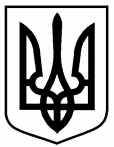 РОЗПОРЯДЖЕННЯМІСЬКОГО ГОЛОВИм. Сумивід  27.10.2016   № 331-РПро введення типових робочих місць сторонніх користувачів інформаційно-телекомунікаційної системи " Автоматизована система Державного земельного кадастру Відповідно до вимог Закону України від 05 липня 1994 року № 80/94-ВР «Про захист інформації в інформаційно-телекомунікаційних системах», нормативних документів системи технічного захисту інформації НД ТЗІ 3.07-003-2005 «Порядок проведення робіт із створення комплексної системи захисту інформації в інформаційно-телекомунікаційній системі», «Інструкції з розгортання типового робочого місця» (24932263.002.М7) та актів відповідності введених в експлуатацію робочих місць сторонніх користувачів організаційно-технічному рішенню для КСЗІ РМ СК №№17, 18, 19, 20 від 31.10.2016р.:Ввести в промислову експлуатацію робочі місця сторонніх користувачів:Лободи Ю.О. – начальника відділу з питань прийому документів по державній реєстрації управління «Центр надання адміністративних послуг у м .Суми»;Шушман О.І. – адміністратора відділу з питань прийому документів по державній реєстрації управління «Центр надання адміністративних послуг у м .Суми»;;Катанаєва А.С. – адміністратора відділу дозвільних процедур управління «Центр надання адміністративних послуг у м .Суми»;;Шевченко Н.О. – адміністратора відділу дозвільних процедур управління «Центр надання адміністративних послуг у м .Суми»;.- з поширенням на них дії Атестату відповідності № 14178 від 29.07.2016.Контроль за виконанням даного розпорядження покласти на першого заступника міського голови Войтенка В.В..Міський голова                                                                         О.М. ЛисенкоКолодка В.О. 700-085Розіслати: членам комісії